Celebrate National Science Week with us!National Science Week is Australia’s largest annual celebration of science. From 10 to 18 August 2019, people from all over the country will participate in activities, workshops and events showcasing the best of science, technology, engineering and mathematics (STEM) in Australia. Last year, over 1 million people participated in National Science Week and over 2100 events were held to promote STEM across Australia. This year, we want to make Science Week even better and we want you to get involved.To celebrate National Science Week we want you and your networks to show us the diversity of STEM, including the different pathways for a STEM background with the theme: Where science can take you – a look into our labs and beyond.How to get involvedHelp us show Australia that there are no limits to where STEM can take you by sharing where you work, and where your background in STEM has taken you.When? From 10 to 18 August 2019 during National Science Week.Who?
If you studied STEM, work in STEM or work in a STEM related field then we want to see you in your labs, research sites, classrooms and offices – anywhere you use STEM.Where? Facebook, Twitter, InstagramWhat?
Post a selfie or 30 second video of yourself and your lab, office or research site, showing the diversity of careers and workplaces a background in STEM can take you.Hashtags?
Make sure to tag your post with #scienceweek, alongside #STEMgotmehere or #thisismylabTag us!
Twitter: @Aus_ScienceWeek
Instagram: @nationalscienceweekExamplesA science qualification can take you anywhere in the world. Just ask our Ambassador
to Austria, Dr Brendon Hammer, how his PhD in Chemistry has helped him. 
#scienceweek #STEMgotmehere @Aus_ScienceWeekFrom studying rocks to rocking science policy #scienceweek #STEMgotmehere @nationalscienceweek@Aus_ScienceWeek - not all science takes place in labs, we survey the ocean to 
assess the health of marine ecosystems #scienceweek #thisismylab 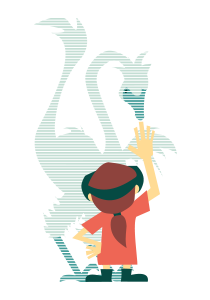 